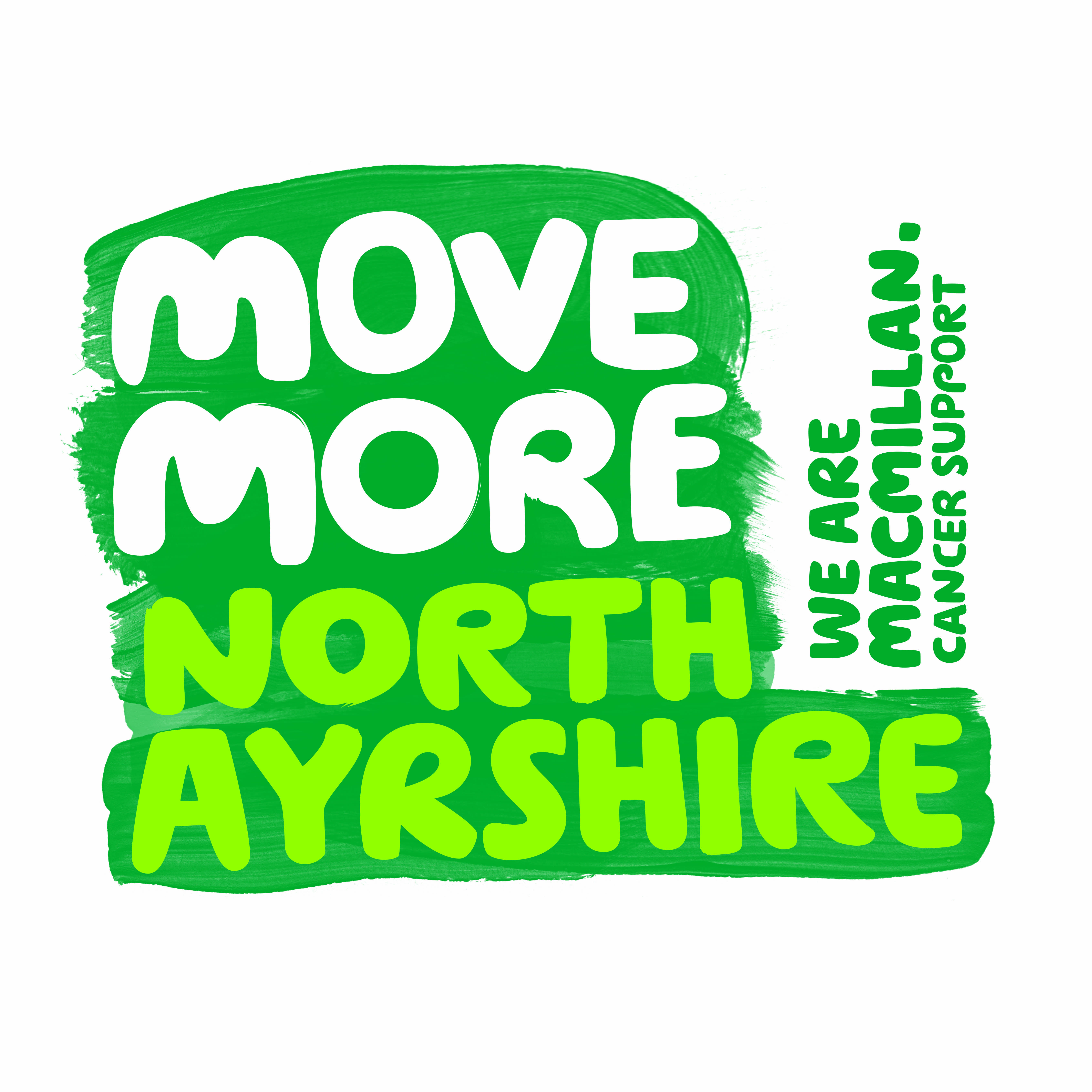 Active North Ayrshire Self Referral FormParticipant Details:Name (block capitals): _____________________________________    Age: ___________    DOB: ____/____/_______Address: ________________________________________________    Tel no: ________________________________                 ________________________________________________    Email:  __________________________________Reason for Your Referral:Medical Conditions:       Heart conditions (e.g. heart attack)                                                                    Surgery (e.g. joint replacement)       Breathing conditions (e.g. asthma/copd)                                                          Hearing/visual impairment       Diabetes                                                                                                                   Cognitive impairment (e.g. dementia)       Neurological conditions (e.g. stroke)                                                                  Muscle, bone, joint conditions       Epilepsy                                                                                                                    Poor mental healthAdditional comments/information:  _________________________________________________________________________________________________Screening Questionnaire:Has your doctor ever said that you have a heart condition and should only do physical activity recommended by a doctor?          Yes / NoDo you feel a pain in your chest when you do physical activity?             Yes / NoIn the past month, have you felt a pain in your chest when you were not doing physical activity?         Yes / NoDo you lose balance because of dizziness or do you ever lose consciousness?          Yes / NoHas your doctor ever said that you had a stroke?          Yes / NoIf you have said yes to any of the above please discuss this with your health professional as this activity programme may not be suitable for you at this time.Consent:          I agree to the information in this form being passed to the Active Lifestyles Team and to be contacted by telephone or email.          I acknowledge that all information will be confidential and held within Active Lifestyles for the purpose of Active North Ayrshire exercise referral programme.Signature:___________________________________________________    Date:_________________Please email completed form to: activelifestyles@kaleisure.com Or alternatively post to: Active Lifestyles Officer, Auchenharvie Leisure Centre, Saltcoats Road, Stevenston, KA20 3JRPRIVACY AND DISCLAIMERWe take your privacy seriously and will use your personal information out of legitimate interest to administer both your account and to provide the products and services you have requested from us. Your data will be shared as appropriate with third parties for agreed data processing and for the collection of subscription fees if applicable. Any exceptions to this will be with your prior consent. Please refer to our privacy policy at www.kaleisure.com for more details.My participation in the exercise sessions is totally voluntary.  I am responsible for monitoring my own condition throughout the sessions and, should any unusual symptoms occur, I will stop exercising immediately and inform the instructor/GP of these symptoms.  If I am aware of any change in my health that could affect my ability to exercise, I will get advice from my GP before exercising.  